FICHE ??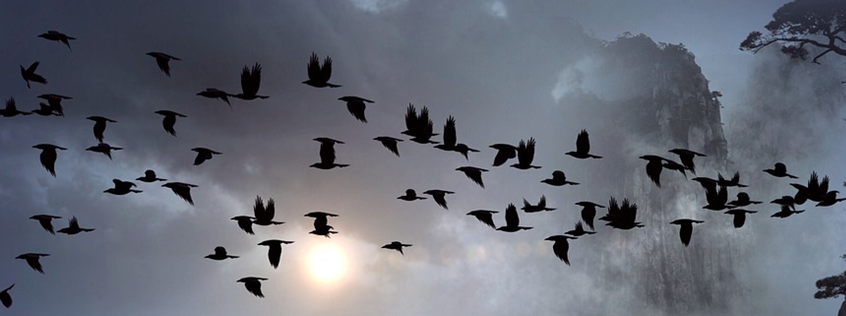 CYCLE ??Titre de la séance : RECONNAITRE UN OISEAU : L’OBSERVATIONObjectifs visés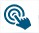 Descriptif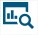 Mise en œuvre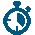 